                                   Western Kentucky University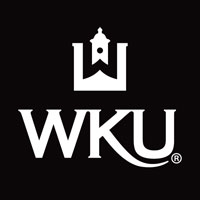                                    TEACH Grant				                   Initial Counseling SessionStudent Acknowledgement FormName: ____________________________________________________________________________________________	Last						First						Middle InitialAddress: ____________________________________________________________________________________________________	      Street					City				State			ZipHome Phone #: ______________________________________	Cell Phone #:_______________________________________WKU Email Address:___________________________________________________________________________________________My initials next to each statement verify that I have participated in the TEACH Grant Initial Counseling Session and have reviewed each section of the TEACH Grant Initial Counseling Guide.  I understand that I must follow these guidelines should I participate in the TEACH Grant Program at WKU.__________	Overview/Disclosure Statement/Key Definitions (Pages 3-7)__________	Teach Grant Service Obligation (Pages 8-9)__________	Documenting Your TEACH Grant Service Obligation (Page 10-11)__________	Temporary Suspension of the Period for Completing Your TEACH Grant Service Obligation (Page 12-13)__________	Discharge of Your TEACH Grant Service Obligation (Page 14)__________ 	Canceling Your TEACH Grant (Page 15)__________	Conversion to a Direct Unsubsidized Loan and Consequences of Conversion (Pages 16-18)__________	Interest (Pages 19-20)__________	Payments and Repayment Plans (Pages 21-26)__________ 	Deferment and Forbearance (Pages 26-28)__________	Default (Page 29-30)__________	Useful Resources and TEACH Grant Servicer (Pages 31-32)My signature below verifies that I have participated in the TEACH Grant Initial Counseling Session and have reviewed each section of the TEACH Grant Initial Counseling Guide.  I understand that I must follow these guidelines should I participate in the TEACH Grant Program at WKU.________________________________________________________		_______________________________________Signature								DateStudent Profile FormName: ____________________________________________________________________________________________	Last						First						Middle InitialWKU ID #___________________________________________________________________________________________________WKU Email Address:__________________________________________________________________________________________Applicants must be majoring in “high-need” fields as defined by the TEACH Grant in either an undergraduate or graduate teaching certification program.  Such areas include:MathematicsScienceForeign LanguageEnglish Language Acquisition (WKU offers as an endorsement only)Special EducationReading Specialist (WKU only offers this program at the graduate level.)The field that you are seeking certification in is: _______________________________________________________________________Applicants must have a GPA of 3.25 and maintain the 3.25 GPA while they receive the TEACH GRANT OR applicants must have an ACT composite score within the 75th percentile.My GPA is __________________________________________________ ORACT Score is________________________________________________Applicants must be of sophomore standing or higher (with completion of at least 45 hours).I certify that I am of at least sophomore standing with at least 45 hours completed_________________________(Initial & Date)I certify that I am a graduate student______________________________(Initial & Date)Applicants must be eligible for admission to the WKU Teacher Education Program.  Information on the WKU Teacher Education requirements can be found at: http://www.wku.edu/teacherservices/teacher_admissions/index.php. I certify that I my teacher admission file is complete and that I am eligible for admission to the WKU Teacher Education Program. ____________________________(Initial & Date)Applicants must be enrolled in at least 1 credit hour to receive the TEACH Grant. I certify that I am/will be registered for at least 1 credit hour for the period of time (semester) in which I am applying for the TEACH Grant_________________________________ (Initial & Date)Applicants must have a FAFSA on file (http://www.fafsa.ed.gov/).     ___________________________________ (Initial & Date)______________________________________________________________		________________________________________Signature									Date